								         Αθήνα, 28.9.2021Προς τους							         ΑΠ: 10632Προέδρους των Ιατρικών Συλλόγωντης Χώρας		Κυρία/ε Πρόεδρε,Σας διαβιβάζουμε έγγραφο του Yπουργείου Υγείας, Γεν.Δ/νση Δημόσιας Υγείας & Ποιότητας Ζωής, Δ/νση Δημόσιας Υγείας & Υγιεινής Περιβάλλοντος Τμήμα Β – Μη Μεταδοτικών Νοσημάτων & Διατροφής, με αριθμ.πρωτ. Δ1β/ΓΠ οικ.59015/27.9.2021, (ΑΠ ΠΙΣ: 10631/27.9.2021), με θέμα: «Διατροφή παιδιών στους βρεφικούς, βρεφονηπιακούς και παιδικούς σταθμούς» με τη παράκληση όπως ενημερώσετε τα μέλη περιοχής ευθύνης του Συλλόγου σας.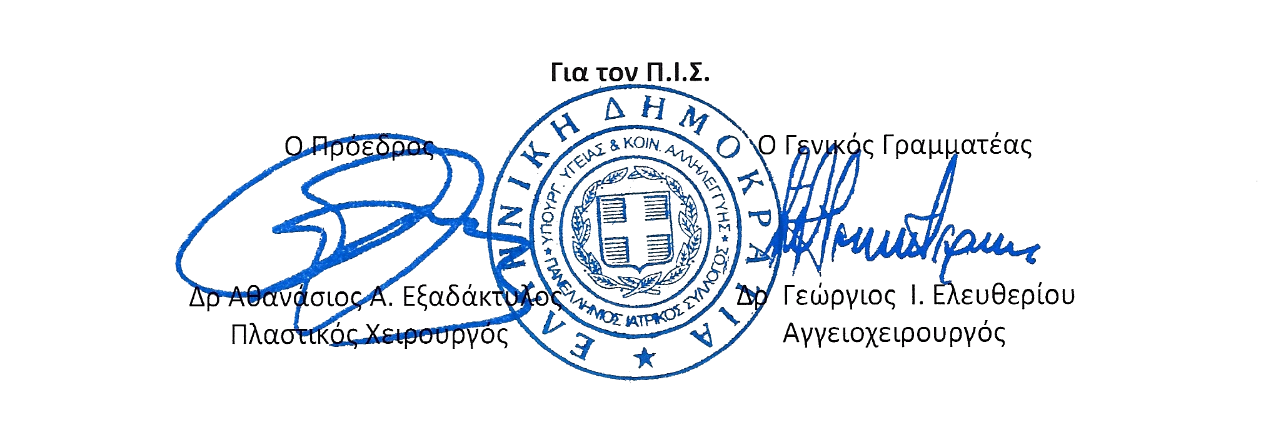 